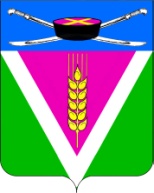 СОВЕТ НОВОЛЕУШКОВСКОГО СЕЛЬСКОГО ПОСЕЛЕНИЯПАВЛОВСКОГО РАЙОНА Р Е Ш Е Н И Е                   от 20.07.2017	                                                           № 57/146ст-ца НоволеушковскаяО внесении изменений в решение Совета Новолеушковского сельского поселения от 20 декабря 2016 года № 43/108 «О бюджете Новолеушковского сельского поселения Павловского района на 2017 год»	 Руководствуясь статьей 9 Бюджетного кодекса Российской Федерации, статьей 75 Устава Новолеушковского сельского поселения Павловского района,                 Совет Новолеушковского сельского поселения Павловского района р е ш и л: Внести следующие изменения в решение Совета Новолеушковскогосельского поселения Павловского района от 20 декабря 2016 года № 43/108 «О бюджете Новолеушковского сельского поселения Павловского района на 2017 год»:1.1. Статью 1 изложить в следующей редакции:«1. Утвердить основные характеристики бюджета Новолеушковского сельского поселения Павловского района (далее Новолеушковское сельское поселение) на 2017 год:1) общий объем доходов в сумме 23 392,3 тыс. рублей;2) общий объем расходов в сумме 26 001,6 тыс. рублей;3) верхний предел муниципального внутреннего долга Новолеушковского сельского поселения на 1 января 2018 года в сумме 0 тыс. рублей, в том числе верхний предел долга по муниципальным гарантиям Новолеушковского сельского поселения в сумме 0 тыс. рублей;4) дефицит бюджета Новолеушковского сельского поселения на 2017 год в сумме 2 609,3 тыс. рублей.»1.2. Приложение № 3 изложить в новой редакции (приложение № 1).          1.3. Приложение № 5 изложить в новой редакции (приложение № 2).          1.4. Приложение № 6 изложить в новой редакции (приложение № 3).          1.5. Приложение № 7 изложить в новой редакции (приложение № 4).1.6. Приложение № 8 изложить в новой редакции (приложение № 5).1.7. Приложение № 9 изложить в новой редакции (приложение № 6).2. Решение вступает в силу со дня его обнародования.Исполняющий обязанности главы Новолеушковского сельского поселения Павловского района                                                                  С.В.КурилоПредседатель Совета Новолеушковскогосельского поселения Павловского района                                              Т.И. Курасова                                                                                                           ПРИЛОЖЕНИЕ №1                                                                            к решению Совета Новолеушковского                                                                        сельского поселения Павловского района                                                                                  от 20.07.2017 № 57/146                                                                 Приложение № 3                                                                                                                                                                                                                                                                                                                                                                                                                                                                                                                                                                                                                                                                к решению Совета Новолеушковского                                                                   сельского поселения Павловского района                                                                 от 20 декабря 2016г № 43/108_______________*По видам и подвидам доходов, входящим в соответствующий группировочный код бюджетной классификации, зачисляемым в бюджет Новолеушковского сельского поселения Павловского района в соответствии с законодательством Российской Федерации.Исполняющий обязанности главы Новолеушковского сельского                поселения Павловского района                                                                  С.В. Курило             ПРИЛОЖЕНИЕ №2                                                                            к решению Совета Новолеушковского                                                                        сельского поселения Павловского района                                                                                  от 20.07.2017 № 57/146Исполняющий обязанности главы Новолеушковского сельского поселения Павловского района                                                                  С.В.КурилоПРИЛОЖЕНИЕ № 3                                                                            к решению Совета Новолеушковского                                                                        сельского поселения Павловского района                                                                                  от 20.07.2017г  № 57/146                        ПРИЛОЖЕНИЕ № 6                                             к решению Совета                Новолеушковского сельского            поселения Павловского района  от 20 декабря 2016 г № 43/108Распределение бюджетных ассигнований по целевым статьям, группам видов расходов, классификации расходов бюджета Новолеушковского сельского поселения Павловского района на 2017 год                                                                     (тыс.рублей)Исполняющий обязанности главы Новолеушковского сельского поселения Павловского района                                                                  С.В.Курило                           ПРИЛОЖЕНИЕ № 4                                                                        к решению Совета                                                                            Новолеушковского сельского                                                                              поселения Павловского района                                                                                               от 20.07.2017 № 57/146                                                                                                  ПРИЛОЖЕНИЕ № 7                                                                  к решению Совета Новолеушковского                                                             сельского поселения Павловского района                                                                                   от 17 декабря 2015г № 24/64Ведомственная структура расходов бюджета Новолеушковского сельского поселения Павловского района на 2017 год                                                                                                                                                                                                             (тыс.рублей)	Исполняющий обязанности главы Новолеушковского сельского поселения Павловского района                                                                  С.В.Курило ПРИЛОЖЕНИЕ № 5                                                                       к решению Совета Новолеушковского                                                                      сельского поселения Павловского района                                                                                        от 20.07.2017 № 57/146                                                                                            Приложение № 8                                                                                           к решению Совета                                                                                 Новолеушковского сельского   поселения Павловского района                                                                                  от 20 декабря 2016 г № 43/108Источники внутреннего финансирования дефицита бюджета Новолеушковского сельского поселения Павловского района, перечень статей источников финансирования дефицитов бюджетов на 2017 год                  (тысяч рублей)Исполняющий обязанности главы Новолеушковского сельского поселения Павловского района                                                                  С.В.Курило     ПРИЛОЖЕНИЕ № 6                                                                       к решению Совета Новолеушковского                                                                      сельского поселения Павловского района                                                                                        от 20.07.2017 № 57/146                                                                         Приложение № 9                                                                                      к решению Совета 				Новолеушковского сельского поселения Павловского района                                                                               от 20 декабря 2016 г № 43/108Перечень ведомственных целевых программ Новолеушковского сельского поселения Павловского района, и объемы бюджетных ассигнований на их реализацию в 2017 году                                                                                                                  (тыс. рублей)Исполняющий обязанности главы Новолеушковского сельского поселения Павловского района                                                                  С.В.КурилоОбъем поступления доходов в бюджет Новолеушковского сельского поселения Павловского района по кодам видов (подвидов) доходов на 2017 годОбъем поступления доходов в бюджет Новолеушковского сельского поселения Павловского района по кодам видов (подвидов) доходов на 2017 годОбъем поступления доходов в бюджет Новолеушковского сельского поселения Павловского района по кодам видов (подвидов) доходов на 2017 годКодКодНаименование доходаСумма11231 00 00000 00 0000 0001 00 00000 00 0000 000Налоговые и неналоговые доходы15955,51 01 02000 01 0000 1101 01 02000 01 0000 110Налог на доходы физических лиц*5700,01 03 02000 01 0000 1101 03 02000 01 0000 110Акцизы по подакцизным товарам (продукции), производимым на территории Российской Федерации*3887,51 05 03000 01 0000 1101 05 03000 01 0000 110Единый сельскохозяйственный налог*348,01 06 01030 10 0000 1101 06 01030 10 0000 110Налог на имущество физических лиц, взимаемый по ставкам, применяемым  к объектам налогообложения, расположенным в границах сельских поселений*700,01 06 06000 00 0000 110     1 06 06000 00 0000 110     Земельный налог* 5300,01 08 04020 01 0000 1101 08 04020 01 0000 110Государственная пошлина за совершение нотариальных действий должностными лицами органов местного самоуправления, уполномоченными в соответствии с законодательными актами Российской Федерации на совершение нотариальных действий*5,01 11 07015 10 0000 1201 11 07015 10 0000 120Доходы от перечисления части прибыли остающиеся после уплаты налогов и иных обязательных платежей муниципальных унитарных предприятий созданных сельскими поселениями*15,02 00 00000 00 0000 0002 00 00000 00 0000 000Безвозмездные поступления7436,82 02 00000 00 0000 0002 02 00000 00 0000 000Безвозмездные поступления от других бюджетов бюджетной системы Российской Федерации7432,32 02 10000 00 0000 1512 02 10000 00 0000 151Дотации бюджетам бюджетной системы Российской Федерации 3259,72 02 20000 00 0000 151 2 02 20000 00 0000 151 Субсидии бюджетам бюджетной системы Российской Федерации (межбюджетные субсидии)3982,82 02 30000 00 0000 1512 02 30000 00 0000 151Субвенции бюджетам бюджетной системы Российской Федерации*189,82 18 60010 10 0000 1512 18 60010 10 0000 151Доходы бюджетов сельских поселений от возврата остатков субсидий, субвенций и иных межбюджетных трансфертов, имеющих целевое назначение, прошлых лет из бюджетов муниципальных районов4,5Всего доходов23392,3                                                                                                    Приложение № 5                                                                                к решению Совета Новолеушковского                                                                              сельского поселения Павловского района                                                                                от 20 декабря 2016 г № 43/108                                                                                                    Приложение № 5                                                                                к решению Совета Новолеушковского                                                                              сельского поселения Павловского района                                                                                от 20 декабря 2016 г № 43/108                                                                                                    Приложение № 5                                                                                к решению Совета Новолеушковского                                                                              сельского поселения Павловского района                                                                                от 20 декабря 2016 г № 43/108                                                                                                    Приложение № 5                                                                                к решению Совета Новолеушковского                                                                              сельского поселения Павловского района                                                                                от 20 декабря 2016 г № 43/108                                                                                                    Приложение № 5                                                                                к решению Совета Новолеушковского                                                                              сельского поселения Павловского района                                                                                от 20 декабря 2016 г № 43/108Распределение бюджетных ассигнований по разделам и подразделам классификации расходов бюджета Новолеушковского сельскогопоселения Павловского района на 2017 годРаспределение бюджетных ассигнований по разделам и подразделам классификации расходов бюджета Новолеушковского сельскогопоселения Павловского района на 2017 годРаспределение бюджетных ассигнований по разделам и подразделам классификации расходов бюджета Новолеушковского сельскогопоселения Павловского района на 2017 годРаспределение бюджетных ассигнований по разделам и подразделам классификации расходов бюджета Новолеушковского сельскогопоселения Павловского района на 2017 годРаспределение бюджетных ассигнований по разделам и подразделам классификации расходов бюджета Новолеушковского сельскогопоселения Павловского района на 2017 год(тыс. рублей)(тыс. рублей)(тыс. рублей)(тыс. рублей)(тыс. рублей)№ п/пНаименованиеРзПРСуммаВсего расходов26 001,61.Общегосударственные вопросы01008295,7Функционирование высшего должностного лица субъекта Российской Федерации и муниципального образования0102649,4Функционирование Правительства Российской Федерации, высших исполнительных органов государственной власти субъектов Российской Федерации, местных администраций01046456,0Обеспечение деятельности финансовых, налоговых и таможенных органов и органов финансового (финансового – бюджетного) надзора010666,6Обеспечение проведения выборов и референдумов0107219,6Резервные фонды0111150,0Другие общегосударственные вопросы 0113754,1  2.Национальная оборона 0200259,1Мобилизационная и вневойсковая подготовка0203259,13.Национальная безопасность и правоохранительная деятельность0300199,2Защита населения и территории от чрезвычайных ситуаций природного и техногенного характера, гражданская оборона0309175,2Другие вопросы в области национальной безопасности и правоохранительной деятельности031424,04.Национальная экономика04007342,7Дорожное хозяйство (дорожные фонды)04097342,75.Жилищно-коммунальное хозяйство05001626,7Коммунальное хозяйство0502710,0Благоустройство 0503916,76.Образование 0700362,2Молодежная политика  0707362,27.Культура, кинематография 08007647,0Культура08017647,08.Социальна политика 1000143,8Пенсионное обеспечение1001104,8Социальное обеспечение населения100339,09.Физическая культура и спорт1100125,2Физическая культура1101125,2НаименованиеЦСРВРСумма на годВсего26001,6Обеспечение деятельности высшего органа исполнительной власти Новолеушковского сельского поселения Павловского района 50 0 00 00000649,4Высшее должностное лицо муниципального образования50 1 00 00000649,4Расходы на обеспечение функций органов местного самоуправления50 1 00 00190649,4Расходы на выплаты персоналу в целях обеспечения выполнения функций государственными (муниципальными) органами, казенными учреждениями, органами управления государственными внебюджетными фондами50 1 00 00190100649,4Обеспечение деятельности администрации Новолеушковского сельского поселения Павловского района 51 0 00 000006772,7Обеспечение функционирования администрации Новолеушковского сельского поселения Павловского района 51 1 00 000006502,0Расходы на обеспечение функций органов местного самоуправления51 1 00 001906502,0Расходы на выплаты персоналу в целях обеспечения выполнения функций государственными (муниципальными) органами, казенными учреждениями, органами управления государственными внебюджетными фондами51 1 00 001901005625,5Закупка товаров, работ и услуг для обеспечения государственных (муниципальных) нужд51 1 00 00190200726,7Межбюджетные трансферты51 1 00 0019050049,8Иные бюджетные ассигнования51 1 00 00190800100,0Административные комиссии51 2 00 000003,8Осуществление отдельных государственных полномочий по образованию и организации деятельности административных комиссий51 2 00 601903,8Закупка товаров, работ и услуг для обеспечения государственных (муниципальных) нужд51 2 00 601902003,8Финансовое обеспечение непредвиденных расходов51 3 00 00000150,0Формирование резервного фонда администрации Новолеушковского сельского поселения Павловского района51 3 01 00000150,0Резервный фонд администрации Новолеушковского сельского поселения Павловского района 51 3 01 20590150,0Иные бюджетные ассигнования51 3 01 20590800150,0Реализация муниципальных функций, связанных с муниципальным управлением51 4 00 0000038,9Обеспечение реализации мероприятий муниципального образования, связанных с муниципальным управлением51 4 01 0000038,9Мероприятия по уточнению книг похозяйственного учета51 4 01 1003028,7Закупка товаров, работ и услуг для обеспечения государственных (муниципальных) нужд51 4 01 1003020028,7Прочие обязательства муниципального образования51 4 01 1005010,2Иные бюджетные ассигнования51 4 01 1005080010,2Управление имуществом Новолеушковского сельского поселения Павловского района 52 0 00 0000023,4Мероприятия в рамках управления имуществом Новолеушковского сельского поселения Павловского района52 1 00 0000023,4Расходы, связанные с содержанием и управлением имуществом52 1 01 0000023,4Содержание и обслуживание казны Новолеушковского сельского поселения Павловского района52 1 01 100105,0Закупка товаров, работ и услуг для обеспечения государственных (муниципальных) нужд52 1 01 100102005,0Оценка недвижимости, признание прав и регулирование отношений по государственной и муниципальной собственности52 1 01 1002018,4Закупка товаров, работ и услуг для обеспечения государственных (муниципальных) нужд52 1 01 1002020018,4Поддержка дорожного хозяйства53 0 00 000007238,7Дорожное хозяйство (дорожные фонды)53 1 00 000007238,7Мероприятия в части проектирования, строительства, реконструкции, капитального ремонта и содержания дорожной сети53 1 01 000005274,6Строительство, реконструкция, капитальный ремонт, ремонт и содержание автомобильных дорог местного значения Новолеушковского сельского поселения Павловского района53 1 01 100805274,6Закупка товаров, работ и услуг для обеспечения государственных (муниципальных) нужд53 1 01 100802005274,6Субсидия из краевого бюджета53 1 02 000001964,1Субсидия на капитальный ремонт и ремонт автомобильных дорог общего пользования местного значения53 1 02 62440 1964,1Закупка товаров, работ и услуг для обеспечения государственных (муниципальных) нужд53 1 02 624402001964,1Ведомственная целевая программа «Капитальный ремонт и ремонт автомобильных дорог местного значения Новолеушковского сельского поселения Павловского района на 2017 год»73 0 00 00000104,0Мероприятия в части проектирования, строительства, реконструкции, капитального ремонта и содержания дорожной сети73 0 01 00000 104,0Капитальный ремонт и ремонт автомобильных дорог общего пользования местного значения за счет средств бюджета Новолеушковского сельского поселения Павловского района73 0 01 S2440104,0Ведомственная целевая программа «Капитальный ремонт и ремонт автомобильных дорог местного значения Новолеушковского сельского поселения Павловского района на 2017 год»73 0 01 S2440200104,0Проведение выборов и референдумов54 0 00 00000219,6Расходы на проведение выборов и референдумов54 1 00 00000219,6Обеспечение деятельности участковых избирательных комиссий54 1 00 00000219,6Проведение выборов главы Новолеушковского сельского поселения Павловского района54 1 00 10050219,6Иные бюджетные ассигнования54 1 00 10050219,6Ведомственная Целевая программа «Информатизация и связь органов местного самоуправления  Новолеушковского сельского поселения Павловского района на 2017 год»56 0 00 0000077,0Повышение эффективности местного самоуправления на территории Новолеушковского сельского поселения за счет внедрения информационных и коммуникационных технологий56 0 01 0000077,0Реализация мероприятий ведомственной целевой программы56 0 01 1007077,0Закупка товаров, работ и услуг для обеспечения государственных (муниципальных) нужд56 0 01 1007020077,0Ведомственная Целевая программа «Укрепление материально-технической базы администрации Новолеушковского сельского поселения Павловского района в 2017 году»57 0 00 00000260,0Создание условий для полноценной и бесперебойной работы работников администрации Новолеушковского сельского поселения Павловского района57 0 01 00000260,0Реализация мероприятий ведомственной целевой программы57 0 01 10070260,0Закупка товаров, работ и услуг для обеспечения государственных (муниципальных) нужд57 0 01 10070200260,0Руководство и управление  в  сфере  установленных функций59 0 00 00000186,6Содержание первичного воинского учета на территориях, где отсутствуют военные комиссариаты 59 1 00 00000186,6Осуществление первичного воинского учета на территориях, где отсутствуют военные комиссариаты 59 1 00 51180186,0Расходы на выплаты персоналу в целях обеспечения выполнения функций государственными (муниципальными) органами, казенными учреждениями, органами управления государственными внебюджетными фондами59 1 00 51180100186,0Осуществление первичного воинского учета на территориях, где отсутствуют военные комиссариаты, за счет местного бюджета59 1 00 811800,6Расходы на выплаты персоналу в целях обеспечения выполнения функций государственными (муниципальными) органами, казенными учреждениями, органами управления государственными внебюджетными фондами59 1 00 811801000,6Культура Новолеушковского сельского поселения Павловского района60 0 00 000005127,1Дворцы и дома культуры, другие учреждения культуры и средств массовой информации60 1 00 000002034,7Содержание, организация и поддержка муниципальных учреждений культуры Новолеушковского сельского поселения Павловского района60 1 01 000002034,7Расходы на обеспечение деятельности (оказание услуг) муниципальных учреждений60 1 01 005902034,7Предоставление субсидий бюджетным, автономным учреждениям и иным некоммерческим организациям60 1 01 005906002034,7Субсидия из краевого бюджета60 1 02 000001421,4Субсидии на  поэтапное повышение уровня средней заработной платы работников муниципальных учреждений Краснодарского края в целях выполнения указов Президента Российской Федерации60 1 02 601201421,4Предоставление субсидий бюджетным, автономным учреждениям и иным некоммерческим организациям60 1 02 601206001421,4Библиотеки60 3 00 00000881,6Содержание, организация и поддержка 60 3 01 00000881,6Расходы на обеспечение деятельности (оказание услуг) муниципальных учреждений60 3 01 00590881,6Предоставление субсидий бюджетным, автономным учреждениям и иным некоммерческим организациям60 3 01 00590600881,6Субсидия из краевого бюджета60 3 02 00000597,3Субсидии на  поэтапное повышение уровня средней заработной платы работников муниципальных учреждений Краснодарского края в целях выполнения указов Президента Российской Федерации60 3 02 60120597,3Предоставление субсидий бюджетным, автономным учреждениям и иным некоммерческим организациям60 3 02 60120600597,3Сохранение, использование и популяризация объектов культурного наследия60 4 00 00000202,0Реализация мероприятий в области сохранения, использования, популяризации и охраны объектов культурного наследия60 4 01 00000202,0Содержание (памятников истории и культуры), находящихся в собственности поселения60 4 01 10220202,0Закупка товаров, работ и услуг для обеспечения государственных (муниципальных) нужд60 4 01 10220200202,0Обеспечение безопасности населения62 0 00 00000106,2Мероприятия по предупреждению и ликвидации последствий чрезвычайных ситуаций и стихийных бедствий62 1 00 0000079,2Участие в предупреждении и ликвидации последствий чрезвычайных ситуаций 62 1 01 0000079,2Предупреждение и ликвидация последствий чрезвычайных ситуаций и стихийных бедствий природного и техногенного характера62 1 01 1010079,2Закупка товаров, работ и услуг для обеспечения государственных (муниципальных) нужд62 1 01 1010020079,2Мероприятия по пожарной безопасности62 2 00 000002,0Финансовое обеспечение и оснащение новыми средствами пожаротушения и оповещения населения в поселении62 2 01 000002,0Обеспечение первичных мер пожарной безопасности в границах населенных пунктов  поселения62 2 01 101202,0Закупка товаров, работ и услуг для обеспечения государственных (муниципальных) нужд62 2 01 101202002,0Мероприятия  по обеспечению безопасности людей на водных объектах62 3 00 000005,0Обеспечение безопасности людей62 3 01 000005,0Безопасность людей на водных объектах62 3 01 102405,0Закупка товаров, работ и услуг для обеспечения государственных (муниципальных) нужд62 3 01 102402005,0Мероприятие в области коммунального хозяйства65 0 00 000005,0Поддержка коммунального хозяйства65 1 00 000005,0Разработка технического задания для администрации Новолеушковского сельского поселения на разработку инвестиционной программы65 1 01 000005,0Организация в границах поселения водоснабжением и водоотведением населения65 1 01 102805,0Закупка товаров, работ и услуг для обеспечения государственных (муниципальных) нужд65 1 01 102802005,0Ведомственная целевая программа «Повышение квалификации, профессиональная переподготовка муниципальных служащих и главы Новолеушковского сельского поселения Павловского района на 2017 год»66 0 00 0000010,0Повышение результативности и эффективности профессиональной служебной деятельности муниципальных служащих и главы Новолеушковского сельского поселения Павловского района 66 1 00 0000010,0Реализация мероприятий ведомственной целевой программы66 1 01 0000010,0Закупка товаров, работ и услуг для обеспечения государственных (муниципальных) нужд66 1 01 1017020010,0Благоустройство территории Новолеушковского сельского поселения Павловского района67 0 00 00000916,7Уличное освещение67 1 00 00000428,0Организация освещение улиц на территории Новолеушковского сельского поселения Павловского района 67 1 01 00000428,0Строительство, реконструкция, капитальный ремонт и содержание уличного освещения Новолеушковского сельского поселения Павловского района67 1 01 10170428,0Закупка товаров, работ и услуг для обеспечения государственных (муниципальных) нужд67 1 01 10170200428,0Благоустройство и озеленение67 2 00 00000150,0Озеленение и благоустройство территории сельского поселения67 2 01 00000150,0Организация благоустройства и озеленения территории сельского поселения67 2 01 10180150,0Закупка товаров, работ и услуг для обеспечения государственных (муниципальных) нужд67 2 01 10180200150,0Организация и содержание мест захоронения67 3 00 0000090,0Благоустройство и содержание мест захоронения67 3 01 0000090,0Содержание мест захоронения67 3 01 1019090,0Закупка товаров, работ и услуг для обеспечения государственных (муниципальных) нужд67 3 01 1019020090,0Прочие мероприятия по благоустройству территории Новолеушковского сельского поселения Павловского района 67 4 00 00000248,7Повышение уровня благоустройства населенных пунктов Новолеушковского сельского поселения Павловского района67 4 01 00000248,7Организация сбора и вызова бытовых отходов и мусора67 4 01 10200116,3Закупка товаров, работ и услуг для обеспечения государственных (муниципальных) нужд67 4 01 10200200116,3Организация обустройства мест массового отдыха населения67 4 01 10210132,4Закупка товаров, работ и услуг для обеспечения государственных (муниципальных) нужд67 4 01 10210200132,4Обеспечение деятельности контрольно-счетной палаты68 0 00 0000066,6Контрольно-счетная палата68 1 00 0000066,6Расходы на обеспечение функций органов местного самоуправления68 1 00 0019066,6Межбюджетные трансферты68 1 00 0019050066,6Развитие физической культуры  в Новолеушковском сельском поселении Павловского района69 0 00 00000125,2Физическое воспитание и развитие граждан69 1 00 00000125,2Проведение спортивных мероприятий в области физической культуры69 1 01 00000125,2Физкультурно-оздоровительная работа 69 1 01 10270125,2Закупка товаров, работ и услуг для обеспечения государственных (муниципальных) нужд69 1 01 10270200125,2Мероприятия по развитию и оздоровлению молодежи в Новолеушковском сельском поселении Павловского района70 0 00 0000097,0Развитие молодежной политики в сельском поселении 70 0 01 0000097,0Организационно-воспитательная работа с молодежью70 0 01 1026097,0Закупка товаров, работ и услуг для обеспечения государственных (муниципальных) нужд70 0 01 1026020092,0Социальное обеспечение и иные выплаты населению70 0 01 102603005,0Ведомственная целевая программа «Поддержка и развитие территориального общественного самоуправления в Новолеушковском сельском поселении Павловского района на 2017 год»71 0 00 0000042,0Компенсационные выплаты руководителям  территориального общественного самоуправления71 0 01 0000042,0Реализация мероприятий ведомственной целевой программы71 0 01 1007042,0Расходы на выплаты персоналу в целях обеспечения выполнения функций государственными (муниципальными) органами, казенными учреждениями, органами управления государственными внебюджетными фондами71 0 01 1007010042,0Ведомственная целевая программа «О дополнительном материальном обеспечении (пенсии за выслугу лет) лиц, замещавших выборные муниципальные должности муниципальной службы Новолеушковского сельского поселения Павловского района на 2017»72 0 00 00000104,8Меры по поддержке лиц, замещавших муниципальные должности муниципальной службы Новолеушковского сельского поселения Павловского района72 0 01 00000104,8Реализация мероприятий ведомственной целевой программы72 0 01 10070104,8Социальное обеспечение и иные выплаты населению72 0 01 10070300104,8Ведомственная целевая программа «Об обеспечении беспрепятственного доступа маломобильных граждан к объектам социальной, транспортной, инженерной инфраструктур, информации и связи на территории Новолеушковского сельского поселения Павловского района» на 2017 год77 0 00 000005,0Обеспечение беспрепятственного передвижения инвалидов к объектам социальной, транспортной, инженерной инфраструктур, информации и связи на территории Новолеушковского сельского поселения Павловского района 77 0 01 000005,0Реализация мероприятий ведомственной целевой программы77 0 01 100705,0Закупка товаров, работ и услуг для обеспечения государственных (муниципальных) нужд77 0 01 100702005,0Ведомственная целевая программа «Развитие жилищно-коммунального хозяйства в Новолеушковском сельском поселении Павловского района на 2017 год»78 0 00 00000705,0Поддержка  жилищно-коммунального хозяйства78 0 01 00000705,0Реализация мероприятий ведомственной целевой программы78 0 01 10070705,0Иные бюджетные ассигнования78 0 01 10070800705,0Ведомственная целевая программа «Подготовка и проведение на территории Новолеушковского сельского поселения Павловского района мероприятий, посвященных юбилейным и праздничным датам в 2017-2018 годах»81 0 00 00000100,0Организация проведения мероприятий на территории Новолеушковского сельского поселения Павловского района по празднованию государственных праздников, памятных дат и исторических событий, юбилейных дат предприятий, организаций, граждан, внесших значимый вклад в развитие России, Кубани и Новолеушковского сельского поселения Павловского района81 0 01 00000100,0Реализация мероприятий ведомственной целевой программы81 0 01 10070100,0Закупка товаров, работ и услуг для обеспечения государственных (муниципальных) нужд81 0 01 10070200100,0Ведомственная целевая программа "Молодежь" Новолеушковского сельского поселения Павловского района82 0 00 00000150,2Организационное обеспечение реализации молодежной политики, формирование ценностей здорового образа жизни, создание условий для воспитания, развития и занятости молодежи82 0 01 00000150,2Реализация ведомственной целевой программы82 0 01 10070150,2Закупка товаров, работ и услуг для обеспечения государственных (муниципальных) нужд82 0 01 1007020050,0Иные бюджетные ассигнования82 0 01 10070800100,2Ведомственная целевая программа «Пожарная безопасность на территории Новолеушковского сельского поселения Павловского района на 2017-2018 годы»83 0 00 0000088,0Обеспечение первичных мер пожарной безопасности 83 0 01 0000088,0Реализация мероприятий ведомственной целевой программы83 0 01 1007088,0Закупка товаров, работ и услуг для обеспечения государственных (муниципальных) нужд83 0 01 1007020088,0Ведомственная целевая программа «Информационное обеспечение населения по вопросам, требующим опубликования и освещения в средствах массовой информации» на 2015-2017 годы84 0 00 0000023,0Опубликование информации в средства массовой информации84 0 01 0000023,0Реализация мероприятий ведомственной целевой программы84 0 01 1007023,0Закупка товаров, работ и услуг для обеспечения государственных (муниципальных) нужд84 0 01 1007020023,0Ведомственная целевая программа «Кадровое обеспечение сферы культуры и искусства»   Новолеушковского сельского поселения Павловского района на 2017 год87 0 00 000002509,9Субсидия на поэтапное повышение уровня средней заработной платы работников муниципальных учреждений отрасли культуры, искусства и кинематографии до средней заработной платы по Краснодарскому краю за счет местного бюджета (софинансирование 5%)87 0 01 000002509,9Предоставление субсидий бюджетным, автономным учреждениям и иным некоммерческим организациям87 0 01 S01202509,9Предоставление субсидий бюджетным, автономным учреждениям и иным некоммерческим организациям87 0 01 S01206002509,9Ведомственная целевая программа Новолеушковского сельского поселения Павловского района «Социальная поддержка граждан, оказавшихся в трудной жизненной ситуации и нуждающихся в социальной защите» на 2017 год88 0 00 0000015,0Оказание социальной помощи малоимущим жителям Новолеушковского сельского поселения Павловского района, оказавшимся в трудной жизненной ситуации88 0 01 0000015,0Реализация мероприятий ведомственной целевой программы88 0 01 1007015,0Социальное обеспечение и иные выплаты населению88 0 01 1007030015,0Ведомственная целевая программа «Противодействие коррупции в администрации Новолеушковского сельского поселения Павловского района»89 0 00 000003,0Муниципальная политика в области противодействия коррупции 89 0 01 000003,0Реализация мероприятий ведомственной целевой программы89 0 01 100703,0Закупка товаров, работ и услуг для обеспечения государственных (муниципальных) нужд89 0 01 100702003,0Ведомственная целевая программа «Развитие малого и среднего предпринимательства на территории Новолеушковского сельского поселения Павловского района» на 2016-2018 годы91 0 00 0000010,0Поддержка малого и среднего предпринимательства91 0 01 0000010,0Реализация мероприятий ведомственной целевой программы91 0 01 1007010,0Закупка товаров, работ и услуг для обеспечения государственных (муниципальных) нужд91 0 01 1007020010,0Ведомственная целевая программа «О проведении в 2017 году работ по уточнению записей похозяйственного учета»92 0 00 00000112,0Организация проведения работ по уточнению записей в книгах похозяйственного учета92 0 01 00000112,0Реализация мероприятий ведомственной целевой программы92 0 01 10070112,0Закупка товаров, работ и услуг для обеспечения государственных (муниципальных) нужд92 0 01 10070200112,0Ведомственная целевая программа «Поддержка казачьих обществ на территории Новолеушковского сельского поселения Павловского района на 2017-2019 годы»93 0 00 0000024,0Создание условий для участия членов казачьих обществ в охране общественного порядка93 0 01 0000024,0Реализация мероприятий ведомственной целевой программы93 0 01 1007024,0Иные бюджетные ассигнования93 0 01 1007080024,0НаименованиеВедомствоРзПРЦСРВРУтверждено Администрация Новолеушковского сельского поселения 99226001,6Общегосударственные вопросы99201 008295,7Функционирование высшего должностного лица субъекта Российской Федерации и муниципального образования9920102649,40Обеспечение деятельности высшего органа исполнительной власти Новолеушковского сельского поселения Павловского района 992010250 0 00 00000649,40Высшее должностное лицо муниципального образования992010250 1 00 00000649,40Расходы на обеспечение функций органов местного самоуправления992010250 1 00 00190649,40Расходы на выплаты персоналу в целях обеспечения выполнения функций государственными (муниципальными) органами, казенными учреждениями, органами управления государственными внебюджетными фондами992010250 1 00 00190100649,40Функционирование Правительства Российской Федерации, высших исполнительных органов государственной власти субъектов Российской Федерации, местных администраций99201046456,00Обеспечение деятельности администрации Новолеушковского сельского поселения Павловского района 992010451 0 00 000006456,00Обеспечение функционирования администрации Новолеушковского сельского поселения Павловского района 992010451 1 00 000006452,20Расходы на обеспечение функций органов местного самоуправления992010451 1 00 001906452,20Расходы на выплаты персоналу в целях обеспечения выполнения функций государственными (муниципальными) органами, казенными учреждениями, органами управления государственными внебюджетными фондами992010451 1 00 001901005625,50Закупка товаров, работ и услуг для обеспечения государственных (муниципальных) нужд992010451 1 00 00190 200726,70Иные бюджетные ассигнования992010451 1 00 00190800100,00Административные комиссии992010451 2 00 000003,80Осуществление отдельных государственных полномочий по образованию и организации деятельности административных комиссий992010451 2 00 601903,80Закупка товаров, работ и услуг для обеспечения государственных (муниципальных) нужд992010451 2 00 601902003,80Обеспечение деятельности финансовых, налоговых и таможенных органов и органов финансового (финансово-бюджетного) надзора992010666,60Обеспечение деятельности контрольно-счетной палаты992010668 0 00 0000066,60Контрольно-счетная палата992010668 1 00 0000066,60Расходы на обеспечение функций органов местного самоуправления992010668 1 00 0019066,60Межбюджетные трансферты992010668 1 00 0019050066,60Обеспечение проведения выборов и референдумов9920107219,6Проведение выборов и референдумов992010754 0 00 00000219,6Расходы на проведение выборов и референдумов992010754 1 00 00000219,6Обеспечение деятельности участковых избирательных комиссий992010754 1 00 00000219,6Проведение выборов главы Новолеушковского сельского поселения Павловского района992010754 1 00 10050219,6Иные бюджетные ассигнования992010754 1 00 10050800219,6Резервные фонды9920111150,00Обеспечение деятельности администрации Новолеушковского сельского поселения Павловского района992011151 0 00 00000150,00Финансовое обеспечение непредвиденных расходов992011151 3 00 00000150,00Формирование резервного фонда администрации Новолеушковского сельского поселения Павловского района992011151 3 01 00000150,00Резервный фонд администрации Новолеушковского сельского поселения Павловского района992011151 3 01 20590150,00Иные бюджетные ассигнования992011151 3 01 20590800150,00Другие общегосударственные вопросы9920113754,1Обеспечение деятельности администрации Новолеушковского сельского поселения Павловского района992011351 0 00 0000088,7Обеспечение функционирования администрации Новолеушковского сельского поселения Павловского района 992011351 1 00 0000049,80Расходы на обеспечение функций органов местного самоуправления992011351 1 00 0019049,80Межбюджетные трансферты992011351 1 00 0019050049,80Реализация муниципальных функций, связанных с муниципальным управлением992011351 4 00 0000038,9Обеспечение реализации мероприятий муниципального образования, связанных с муниципальным управлением992011351 4 00 0000038,9Мероприятия по уточнению книг похозяйственного учета992011351 4 00 10030 28,7Закупка товаров, работ и услуг для обеспечения государственных (муниципальных) нужд992011351 4 00 1003020028,7Прочие обязательства муниципального образования992011351 4 00 1005010,2Иные бюджетные ассигнования992011351 4 00 1005080010,2Ведомственная целевая программа «Развитие малого и среднего предпринимательства на территории Новолеушковского сельского поселения Павловского района» на 2016-2018 годы992011391 0 00 0000010,0Поддержка малого и среднего предпринимательства992011391 0 01 0000010,0Реализация мероприятий ведомственной целевой программы992011391 0 01 1007010,0Закупка товаров, работ и услуг для обеспечения государственных (муниципальных) нужд992011391 0 01 1007020010,0Ведомственная целевая программа «О проведении в 2017 году работ по уточнению записей похозяйственного учета»992011392 0 00 00000112,0Организация проведения работ по уточнению записей в книгах похозяйственного учета992011392 0 01 00000112,0Реализация мероприятий ведомственной целевой программы992011392 0 01 10070112,0Закупка товаров, работ и услуг для обеспечения государственных (муниципальных) нужд992011392 0 01 10070200112,0Управление имуществом Новолеушковского сельского поселения Павловского района992011352 0 00 0000023,4Мероприятия в рамках управления имуществом Новолеушковского сельского поселения Павловского района992011352 1 00 0000023,4Расходы связанные с содержанием и управлением имуществом992011352 1 01 0000023,4Содержание и обслуживание казны Новолеушковского сельского поселения Павловского района992011352 1 01 100105,00Закупка товаров, работ и услуг для обеспечения государственных (муниципальных) нужд992011352 1 01 100102005,00Оценка недвижимости, признание прав и регулирование по государственной и муниципальной собственности992011352 1 01 1002018,40Закупка товаров, работ и услуг для обеспечения государственных (муниципальных) нужд992011352 1 01 1002020018,40Ведомственная целевая программа «Противодействие коррупции в администрации Новолеушковского сельского поселения Павловского района»992011389 0 00 000003,0Муниципальная политика в области противодействия коррупции 992011389 0 01 000003,0Реализация мероприятий ведомственной целевой программы992011389 0 01 100703,0Закупка товаров, работ и услуг для обеспечения государственных (муниципальных) нужд992011389 0 01 100702003,0Ведомственная целевая программа «Укрепление материально-технической базы администрации Новолеушковского сельского поселения Павловского района в 2017 году»992011357 0 00 00000290,0Создание условий для полноценной и бесперебойной работы работников администрации Новолеушковского сельского поселения Павловского района992011357 0 01 00000	260,0Реализация мероприятий ведомственной целевой программы992011357 0 01 10070260,0Закупка товаров, работ и услуг для обеспечения государственных (муниципальных) нужд992011357 0 01 10070200260,0Ведомственная целевая программа «Информатизация и связь органов местного самоуправления Новолеушковского сельского поселения Павловского района на 2017 год»992011356 0 00 0000077,00Повышение эффективности местного самоуправления на территории Новолеушковского сельского поселения за счет внедрения информационных и коммуникационных технологий992011356 0 01 0000077,00Реализация мероприятий ведомственной целевой программы992011356 0 01 1007077,00Закупка товаров, работ и услуг для обеспечения государственных (муниципальных) нужд992011356 0 01 1007020077,00Ведомственная целевая программа «Повышение квалификации, профессиональная переподготовка муниципальных служащих и главы Новолеушковского сельского поселения Павловского района на 2017 год»992011366 0 00 0000010,00Повышение результативности и эффективности профессиональной служебной деятельности муниципальных служащих и главы Новолеушковского сельского поселения Павловского района 992 0113 66 0 01 0000010,00Реализация мероприятий ведомственной целевой программы99201 1366 0 01 1007010,00Закупка товаров, работ и услуг для обеспечения государственных (муниципальных) нужд992 011366 0 01 1007020010,00Ведомственная целевая программа «Поддержка и развитие территориального общественного самоуправления в Новолеушковском сельском поселении Павловского района на 2017 год»99201 1371 0 00 0000042,0Компенсационные выплаты руководителям  территориального общественного самоуправления99201 1371 0 01 0000042,0Реализация мероприятий ведомственной целевой программы99201 1371 0 01 1007042,0Расходы на выплаты персоналу в целях обеспечения выполнения функций государственными (муниципальными) органами, казенными учреждениями, органами управления государственными внебюджетными фондами99201 1371 0 01 1007010042,0Ведомственная целевая программа «Информационное обеспечение населения по вопросам, требующим опубликования и освещения в средствах массовой информации» на 2015-2017 годы99201 1384 0 00 0000023,0Опубликование информации в средства массовой информации99201 1384 0 01 00000		23,0Реализация мероприятий ведомственной целевой программы99201 1384 0 01 1007023,0Закупка товаров, работ и услуг для обеспечения государственных (муниципальных) нужд99201 1384 0 01 1007020023,0Ведомственная целевая программа «Подготовка и проведение на территории Новолеушковского сельского поселения Павловского района мероприятий, посвященных юбилейным и праздничным датам в 2017-2018 годах»99201 1381 0 00 00000100,0Организация проведения мероприятий на территории Новолеушковского сельского поселения Павловского района по празднованию государственных праздников, памятных дат и исторических событий, юбилейных дат предприятий, организаций, граждан, внесших значимый вклад в развитие России, Кубани и Новолеушковского сельского поселения Павловского района99201 1381 0 01 00000100,0Реализация мероприятий ведомственной целевой программы99201 1381 0 01 10070100,0Закупка товаров, работ и услуг для обеспечения государственных (муниципальных) нужд99201 1381 0 01 10070200100,0Ведомственная целевая программа «Об обеспечении беспрепятственного доступа маломобильных граждан к объектам социальной, транспортной, инженерной инфраструктур, информации и связи на территории Новолеушковского сельского поселения Павловского района» на 2017 год99201 1377 0 00 000005,0Обеспечение беспрепятственного передвижения инвалидов к объектам социальной, транспортной, инженерной инфраструктур, информации и связи на территории Новолеушковского сельского поселения Павловского района 99201 1377 0 01 000005,0Реализация мероприятий ведомственной целевой программы99201 1377 0 01 100705,0Закупка товаров, работ и услуг для обеспечения государственных (муниципальных) нужд99201 1377 0 01 100702005,0Национальная оборона9920200 259,1Мобилизационная и вневойсковая подготовка9920203259,1Руководство и управление  в  сфере  установленных функций992020359 0 00 00000259,1Содержание первичного воинского учета на территориях, где отсутствуют военные комиссариаты 992020359 1 00 00000259,1Осуществление первичного воинского учета на территориях, где отсутствуют военные комиссариаты 992020359 1 00 51180186,0Расходы на выплаты персоналу 
государственных (муниципальных) органов992020359 1 00 51180100186,0Осуществление первичного воинского учета на территориях, где отсутствуют военные комиссариаты, за счет местного бюджета992020359 1 00 8118073,1Расходы на выплаты персоналу 
государственных (муниципальных) органов992020359 1 00 8118010070,6Закупка товаров, работ и услуг для обеспечения государственных (муниципальных) нужд992020359 1 00 811802002,5Национальная безопасность и правоохранительная деятельность99203 00199,2Защита населения и территории от чрезвычайных ситуаций природного и техногенного характера, гражданская оборона9920309175,2Обеспечение безопасности населения992030962 0 00 0000087,2Мероприятия по предупреждению и ликвидации последствий чрезвычайных ситуаций и стихийных бедствий992030962 1 00 0000079,2Участие в предупреждении и ликвидации последствий чрезвычайных ситуаций 992030962 1 01 0000079,2Предупреждение и ликвидация последствий чрезвычайных ситуаций и стихийных бедствий природного и техногенного характера992030962 1 01 1010079,2Закупка товаров, работ и услуг для обеспечения государственных (муниципальных) нужд992030962 1 01 1010020079,2Мероприятия по пожарной безопасности992030962 2 00 000003,00Финансовое обеспечение и оснащение новыми средствами пожаротушения и оповещения населения в поселении992030962 2 01 000003,00Обеспечение первичных мер пожарной безопасности в границах населенных пунктов  поселения992030962 2 01 101203,00Закупка товаров, работ и услуг для обеспечения государственных (муниципальных) нужд992030962 2 01 101202003,00Мероприятия  по обеспечению безопасности людей на водных объектах992030962 3 00 000005,00Обеспечение безопасности людей992030962 3 01 000005,00Безопасность людей на водных объектах992030962 3 01 102405,00Закупка товаров, работ и услуг для обеспечения государственных (муниципальных) нужд992030962 3 01 102402005,00Ведомственная целевая программа «Пожарная безопасность на территории Новолеушковского сельского поселения Павловского района на 2017-2018 годы»992030983 0 00 0000088,0Обеспечение первичных мер пожарной безопасности 992030983 0 01 0000088,0Реализация мероприятий ведомственной целевой программы992030983 0 01 1007088,0Закупка товаров, работ и услуг для обеспечения государственных (муниципальных) нужд992030983 0 01 1007020088,0Другие вопросы в области национальной безопасности и правоохранительной деятельности992031424,0Ведомственная целевая программа «Поддержка казачьих обществ на территории Новолеушковского сельского поселения Павловского района на 2017-2019 годы»992031493 0 00 0000024,0Создание условий для участия членов казачьих обществ в охране общественного порядка992031493 0 01 0000024,0Реализация мероприятий ведомственной целевой программы992031493 0 01 1007024,0Иные бюджетные ассигнования992031493 0 01 1007080024,0Национальная экономика99204007342,7Дорожное хозяйство (дорожные фонды)99204097342,7Поддержка дорожного хозяйства992040953 0 00 000007238,7Дорожное хозяйство (дорожные фонды)992040953 1 00 000007238,7Мероприятия в части проектирования, строительства, реконструкции, капитального ремонта и содержания дорожной сети 992040953 1 01 000005274,6Строительство, реконструкция, капитальный ремонт, ремонт и содержание автомобильных дорог общего пользования местного значения Новолеушковского сельского поселения Павловского района992040953 1 01 100805274,6Закупка товаров, работ и услуг для обеспечения государственных (муниципальных) нужд992040953 1 01 100802005274,6Субсидия из краевого бюджета992040953 1 02 000001964,1Субсидия на капитальный ремонт и ремонт автомобильных дорог общего пользования местного значения992040953 1 02 624401964,1Закупка товаров, работ и услуг для обеспечения государственных (муниципальных) нужд992040953 1 02 624402001964,1Ведомственная целевая программа «Капитальный ремонт и ремонт автомобильных дорог местного значения Новолеушковского сельского поселения Павловского района на 2017 год»992040973 0 00 00000104,0Мероприятия в части проектирования, строительства, реконструкции, капитального ремонта и содержания дорожной сети992040973 0 01 00000104,0Капитальный ремонт и ремонт автомобильных дорог общего пользования местного значения за счет средств бюджета Новолеушковского сельского поселения Павловского района992040973 0 01 S2440104,0Закупка товаров, работ и услуг для обеспечения государственных (муниципальных) нужд992040973 0 01 S2440200104,0Жилищно-коммунальное хозяйство99205001626,7Коммунальное хозяйство 9920502710,0Мероприятие в области коммунального хозяйства992050265 0 00 000005,0Поддержка коммунального хозяйства992050265 1 00 000005,0Разработка технического задания для администрации Новолеушковского сельского поселения на разработку инвестиционной программы992050265 1 01 000005,0Организация в границах поселения водоснабжением и водоотведением населения992050265 1 01 102805,0Закупка товаров, работ и услуг для обеспечения государственных (муниципальных) нужд992050265 1 01 102802005,0Ведомственная целевая программа «Развитие жилищно-коммунального хозяйства в Новолеушковском сельском поселении Павловского района на 2017 год»992050278 0 00 00000705,0Поддержка  жилищно-коммунального хозяйства992050278 0 01 00000705,0Реализация мероприятий ведомственной целевой программы992050278 0 01 10070705,0Иные бюджетные ассигнования992050278 0 01 10070800705,0Благоустройство9920503916,7Благоустройство территории Новолеушковского сельского поселения Павловского района992050367 0 00 00000916,7Уличное освещение992050367 1 00 00000428,0Организация освещения улиц на территории Новолеушковского сельского поселения Павловского района992050367 1 01 00000428,0Строительство, реконструкция, капитальный, ремонт и содержание уличного освещения Новолеушковского сельского поселения Павловского района992050367 1 01 10170428,0Закупка товаров, работ и услуг для обеспечения государственных (муниципальных) нужд992050367 1 01 10170200428,0Благоустройство и озеленение992050367 2 00 00000150,0Озеленение и благоустройство территории сельского поселения992050367 2 01 00000150,0Организация благоустройства и озеленения территории поселения992050367 2 01 10180150,0Закупка товаров, работ и услуг для обеспечения государственных (муниципальных) нужд992050367 2 01 10180200150,0Организация и содержание мест захоронения992050367 3 00 00000      90,0Благоустройство и содержание мест захоронения992050367 3 01 00000	              90,0Содержание мест захоронения992050367 3 01 1019090,0Закупка товаров, работ и услуг для обеспечения государственных (муниципальных) нужд992050367 3 01 1019020090,0Прочие мероприятия по благоустройству территории Новолеушковского сельского поселения Павловского района 992050367 4 00 00000231,3Повышение уровня благоустройства населенных пунктов Новолеушковского сельского поселения Павловского района992050367 4 01 00000248,7Организация сбора и вывоза бытовых отходов и мусора992050367 4 01 10200116,3Закупка товаров, работ и услуг для обеспечения государственных (муниципальных) нужд992050367 4 01 10200200116,3Организация обустройства мест массового отдыха населения992050367 4 01 10210132,4Закупка товаров, работ и услуг для обеспечения государственных (муниципальных) нужд992050367 4 01 10210200132,4Образование9920700362,2Молодежная политика и оздоровление детей9920707362,2Мероприятия по развитию и оздоровлению молодежи в Новолеушковском сельском поселении Павловского района992070770 0 00 0000097,0Развитие молодежной политики в сельском поселении 992070770 1 00 0000097,0Организационно-воспитательная работа с молодежью992070770 1 00 1026097,0Закупка товаров, работ и услуг для обеспечения государственных (муниципальных) нужд992070770 1 00 1026020092,0Социальное обеспечение и иные выплаты населению992070770 1 00 102603005,0Ведомственная целевая программа «Молодежь» Новолеушковского сельского поселения Павловского района992070782 0 00 00000265,2Организационное обеспечение реализации молодёжной  политики, формирование ценностей здорового образа жизни, создание условий для воспитания, развития и занятости молодёжи992070782 0 01 00000265,2Реализация мероприятий ведомственной целевой программы992070782 0 01 10070265,2Закупка товаров, работ и услуг для обеспечения государственных (муниципальных) нужд992070782 0 01 10070200165,0Иные бюджетные ассигнования992070782 0 01 10070800100,2Культура, кинематография99208007647,0Культура99208017647,0Культура Новолеушковского сельского поселения Павловского района992080160 0 00 000005157,1Дворцы и дома культуры, другие учреждения культуры и средств массовой информации992080160 1 00 000002034,7Содержание, организация и поддержка муниципальных учреждений культуры Новолеушковского сельского поселения Павловского района992080160 1 01 000002034,7Расходы на обеспечение деятельности (оказание услуг) муниципальных учреждений992080160 1 01 005902034,7Предоставление субсидий бюджетным, автономным учреждениям и иным некоммерческим организациям992080160 1 01 00590600	2034,7Субсидия из краевого бюджета992080160 1 02 00000	2018,7Субсидия на поэтапное повышение уровня средней заработной платы работников муниципальных учреждений отрасли культуры, искусства и кинематографии до средней заработной платы по Краснодарскому краю992080160 1 02 601201421,4Предоставление субсидий бюджетным, автономным учреждениям и иным некоммерческим организациям992080160 1 02 601206001421,4Библиотеки992080160 3 00 00000881,7Содержание, организация и поддержка 992080160 3 01 00000881,7Расходы на обеспечение деятельности (оказание услуг) муниципальных учреждений992080160 3 01 00590881,7Предоставление субсидий бюджетным, автономным учреждениям и иным некоммерческим организациям992080160 3 01 00590600881,7Субсидия из краевого бюджета992080160 3 02 00000597,3Субсидия на поэтапное повышение уровня средней заработной платы работников муниципальных учреждений отрасли культуры, искусства и кинематографии до средней заработной платы по Краснодарскому краю992080160 3 02 60120597,3Предоставление субсидий бюджетным, автономным учреждениям и иным некоммерческим организациям992080160 3 02 60120600597,3Сохранение, использование и популяризация объектов культурного наследия992080160 4 00 00000202,0Реализация мероприятий в области сохранения, использования, популяризации и охраны объектов культурного наследия992080160 4 01 00000202,0Содержание (памятников истории и культуры), находящихся в собственности поселения992080160 4 01 10220202,0Закупка товаров, работ и услуг для обеспечения государственных (муниципальных) нужд992080160 4 01 10220200202,0Ведомственная целевая программа «Кадровое обеспечение сферы культуры и искусства»   Новолеушковского сельского поселения Павловского района на 2017 год992080187 0 00 000002509,9Организация проведения мероприятий, направленных на поэтапное повышение уровня средней заработной платы работников муниципальных учреждений Новолеушковского сельского поселения Павловского района в целях выполнения Указов Президента Российской Федерации992080187 0 01 000002509,9Субсидия на поэтапное повышение уровня средней заработной платы работников муниципальных учреждений культуры Новолеушковского сельского поселения Павловского района за счет средств бюджета Новолеушковского сельского поселения Павловского района992080187 0 01 S01202509,9Предоставление субсидий бюджетным, автономным учреждениям и иным некоммерческим организациям992080187 0 01 S0120600		2509,9Социальная политика9921000143,8Пенсионное обеспечение9921001104,8Ведомственная целевая программа «О дополнительном материальном обеспечении (пенсии за выслугу лет) лиц, замещавших выборные муниципальные должности муниципальной службы Новолеушковского сельского поселения Павловского района на 2017»992100172 0 00 00000104,8Меры по поддержке лиц, замещавших муниципальные должности муниципальной службы Новолеушковского сельского поселения Павловского района992100172 0 01 00000104,8Реализация мероприятий ведомственной целевой программы992100172 0 01 10070104,8Социальное обеспечение и иные выплаты населению992100172 0 01 10070300104,8Социальное обеспечение населения992100339,0Ведомственная целевая программа «Поддержка социально-ориентированных некоммерческих общественных организаций в Новолеушковском сельском поселении Павловского района» на 2017 год 992100386 0 00 0000024,0Оказание поддержки социально-ориентированным некоммерческим общественным организациям в Новолеушковском сельском поселении Павловского района 992100386 0 01 0000024,0Реализация мероприятий ведомственной целевой программы992100386 0 01 1007024,0Предоставление субсидий бюджетным, автономным учреждениям и иным некоммерческим организациям992100386 0 01 1007060024,0Ведомственная целевая программа Новолеушковского сельского поселения Павловского района «Социальная поддержка граждан, оказавшихся в трудной жизненной ситуации и нуждающихся в социальной защите» на 2017 год992100388 0 00 0000015,0Оказание социальной помощи малоимущим жителям Новолеушковского сельского поселения Павловского района, оказавшимся в трудной жизненной ситуации992100388 0 01 0000015,0Реализация мероприятий ведомственной целевой программы992100388 0 01 1007015,0Социальное обеспечение и иные выплаты населению992100388 0 01 1007030015,0Физическая культура и спорт9921100125,2Физическая культура9921101125,2Развитие физической культуры  в Новолеушковском сельском поселении Павловского района992110169 0 00 00000125,2Физическое воспитание и развитие граждан992110169 1 00 00000125,2Проведение спортивных мероприятий в области физической культуры992110169 1 01 00000125,2Физкультурно-оздоровительная работа 992110169 1 01 10270125,2Закупка товаров, работ и услуг для обеспечения государственных (муниципальных) нужд992110169 1 01 10270200125,2КодНаименование групп, подгрупп, статей, подстатей, элементов, программ (подпрограмм), кодов экономической классификации источников внутреннего финансирования дефицита бюджетаСумма123  90 00 00 00 00 0000 000Источники финансирования дефицита бюджета - всего2609,3  01 00 00 00 00 0000 000Источники внутреннего финансирования дефицитов бюджетов2609,3  01 05 00 00 00 0000 000Изменение остатков средств на счетах по учету средств бюджетов2609,3 01 05 00 00 00 0000 500 Увеличение остатков средств бюджетов-23 392,3 01 05 02 00 00 0000 500Увеличение прочих остатков средств бюджетов-23 392,3 01 05 02 01 00 0000 510Увеличение прочих остатков денежных средств бюджетов-23 392,301 05 02 01 10 0000 510Увеличение прочих остатков денежных средств бюджетов сельских поселений-23 392,301 05 00 00 00 0000 600Уменьшение остатков средств бюджетов26 001,601 05 02 00 00 0000 600Уменьшение прочих остатков средств бюджетов26 001,601 05 02 01 00 0000 610Уменьшение прочих остатков денежных средств бюджетов26 001,601 05 02 01 10 0000 610Уменьшение прочих остатков денежных средств бюджетов сельских поселений  26 001,6ЦСРНаименование программыУтвержденоВсего8383,7ИтогоГосударственные программы3982,8ИтогоВедомственные целевые программы4400,982 0 00 00000Ведомственная целевая программа «Молодежь» Новолеушковского сельского поселения Павловского района265,271 0 00 00000Ведомственная целевая программа «Поддержка и развитие территориального общественного самоуправления в Новолеушковском сельском поселении Павловского района на 2017 год»42,057 0 00 00000Ведомственная Целевая программа «Укрепление материально-технической базы администрации Новолеушковского сельского поселения Павловского района в 2017 году»260,077 0 00 00000Ведомственная целевая программа «Об обеспечении беспрепятственного доступа маломобильных граждан к объектам социальной, транспортной, инженерной инфраструктур, информации и связи на территории Новолеушковского сельского поселения Павловского района» на 2017 год5,072 0 00 00000Ведомственная Целевая программа «О дополнительном материальном обеспечении (пенсии за выслугу лет) лиц, замещавших выборные муниципальные должности муниципальной службы Новолеушковского сельского поселения Павловского района на 2017»104,856 0 00 00000Ведомственная Целевая программа «Информатизация и связь органов местного самоуправления Новолеушковского сельского поселения Павловского района на 2017 год»77,066 0 00 00000Ведомственная целевая программа «Повышение квалификации, профессиональная переподготовка муниципальных служащих и главы Новолеушковского сельского поселения Павловского района на 2017 год»10,084 0 00 00000Ведомственная целевая программа «Информационное обеспечение населения по вопросам, требующим опубликования и освещения в средствах массовой информации» на 2015-2017 годы23,081 0 00 00000Ведомственная целевая программа «Подготовка и проведение на территории Новолеушковского сельского поселения Павловского района мероприятий, посвященных юбилейным и праздничным датам в 2017-2018 годах» 100,083 0 00 00000Ведомственная целевая программа «Пожарная безопасность на территории Новолеушковского сельского поселения Павловского района на 2017-2018 годы»88,078 0 00 00000Ведомственная целевая программа «Развитие жилищно-коммунального хозяйства в Новолеушковском сельском поселении Павловского района» на 2017 год705,086 0 00 00000Ведомственная целевая программа «Поддержка социально-ориентированных некоммерческих общественных организаций в Новолеушковском сельском поселении Павловского района» на 2017 год24,091 0 00 00000Ведомственная целевая программа «Развитие малого и среднего предпринимательства на территории Новолеушковского сельского поселения Павловского района» на 2016-2018 годы10,092 0 00 00000Ведомственная целевая программа «О проведении в 2017 году работ по уточнению записей похозяйственного учета»112,093 0 00 00000Ведомственная целевая программа «Поддержка казачьих обществ на территории Новолеушковского сельского поселения Павловского района на 2017-2019 годы»24,087 0 00 00000Ведомственная целевая программа «Кадровое обеспечение сферы культуры и искусства»   Новолеушковского сельского поселения Павловского района на 2017 год2509,988 0 00 00000Ведомственная целевая программа Новолеушковского сельского поселения Павловского района «Социальная поддержка граждан, оказавшихся в трудной жизненной ситуации и нуждающихся в социальной защите» на 2017 год15,089 0 00 00000Ведомственная целевая программа «Противодействие коррупции в администрации Новолеушковского сельского поселения Павловского района»3,073 0 00 00000Ведомственная целевая программа «Капитальный ремонт и ремонт автомобильных дорог местного значения Новолеушковского сельского поселения Павловского района на 2017 год»104,0